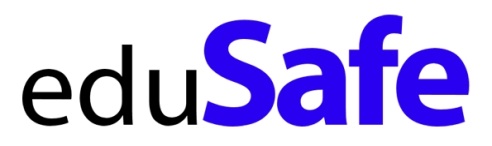 eduSafe Incident Notification ProformaSCHOOL DETAILSSCHOOL DETAILSSchool Name: School Number: Campus/Location: Campus/Location: WHO EXPERIENCED THE INCIDENT?WHO EXPERIENCED THE INCIDENT?WHO EXPERIENCED THE INCIDENT?First Name: Gender: Gender: Last Name: DOB: DOB: Address: Phone Number: Phone Number: Address: Type: Student           Visitor – Parent           Visitor – OtherWHEN DID THE INCIDENT OCCUR?WHEN DID THE INCIDENT OCCUR?WHEN DID THE INCIDENT OCCUR?Time Category:       (select one)   School Hours – Class Time School Hours – Non-Class TimeSchool Day – Before or after School Hours  Weekend or Public HolidayDate: Time: Time: WHAT HAPPENED?Details of Incident:WHERE DID THE INCIDENT OCCUR?Location: Details:OTHER COMMENTS:FORM COMPLETION? (who filled in this form)FORM COMPLETION? (who filled in this form)First Name: Last Name: Date: Signed: 